Природоохранная акция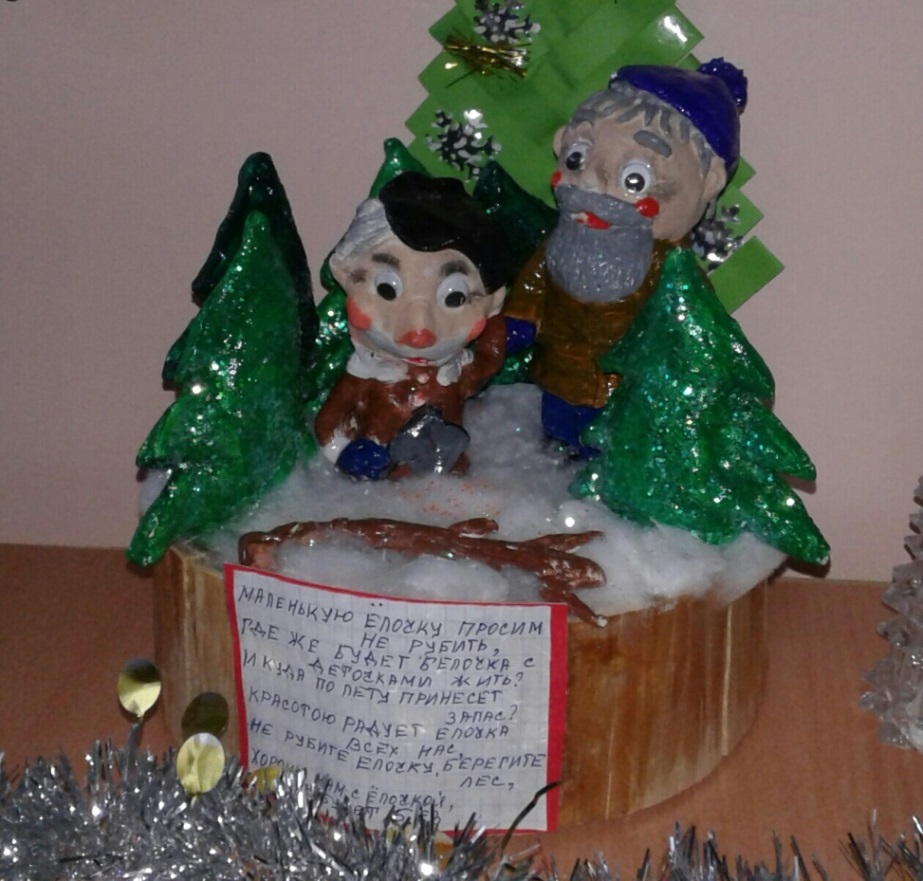 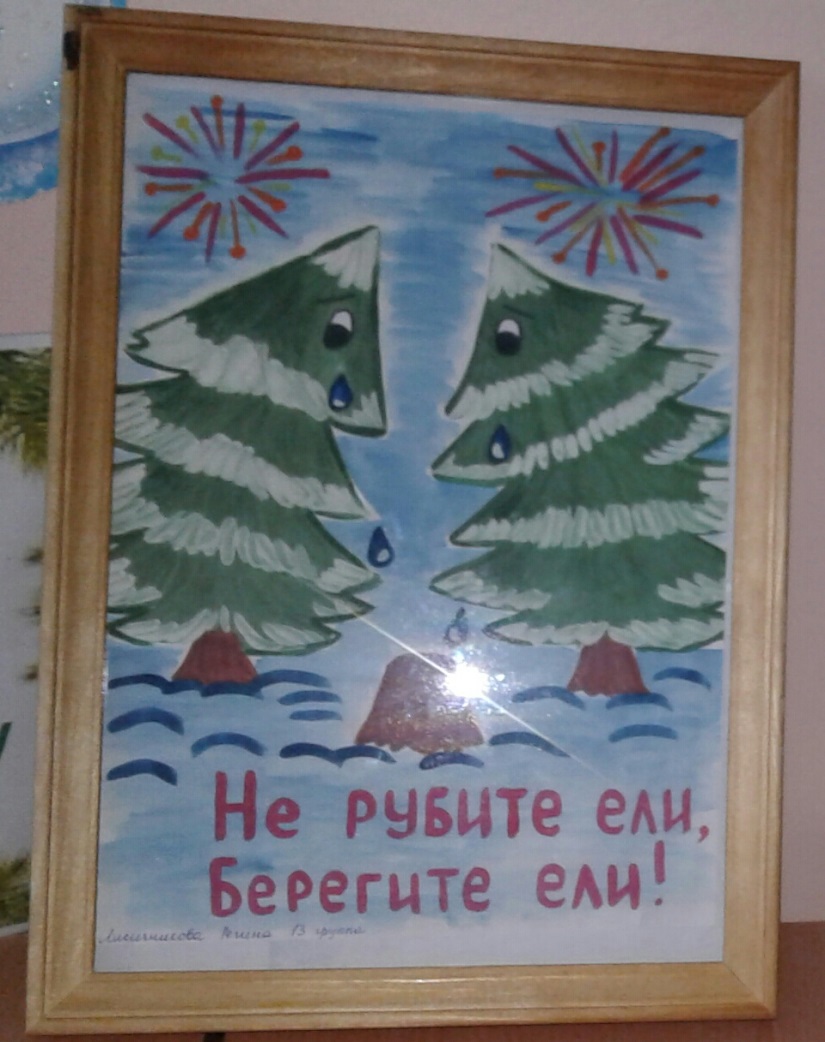 «Елочка, живи!» 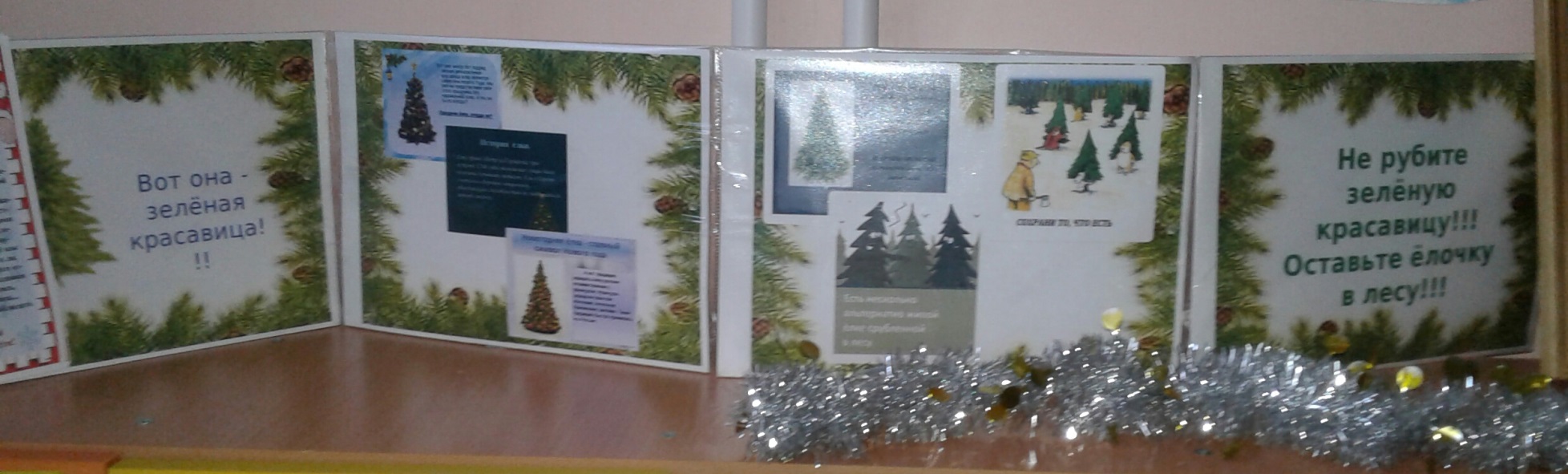 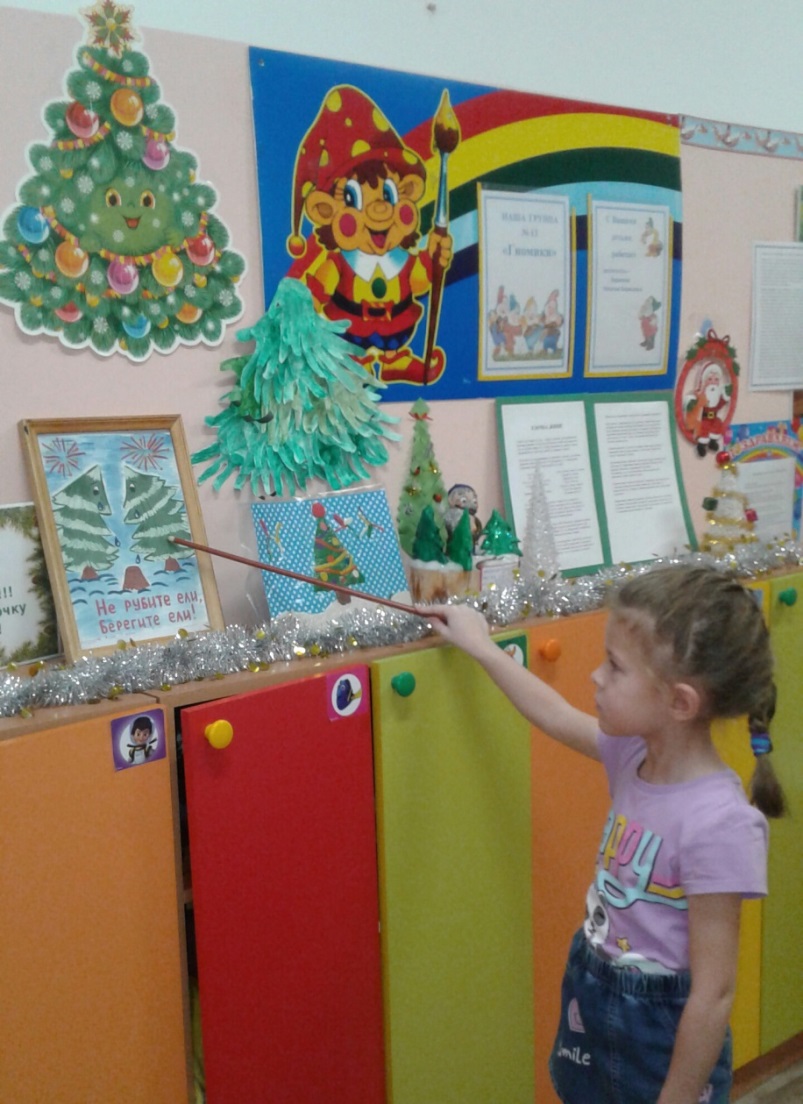 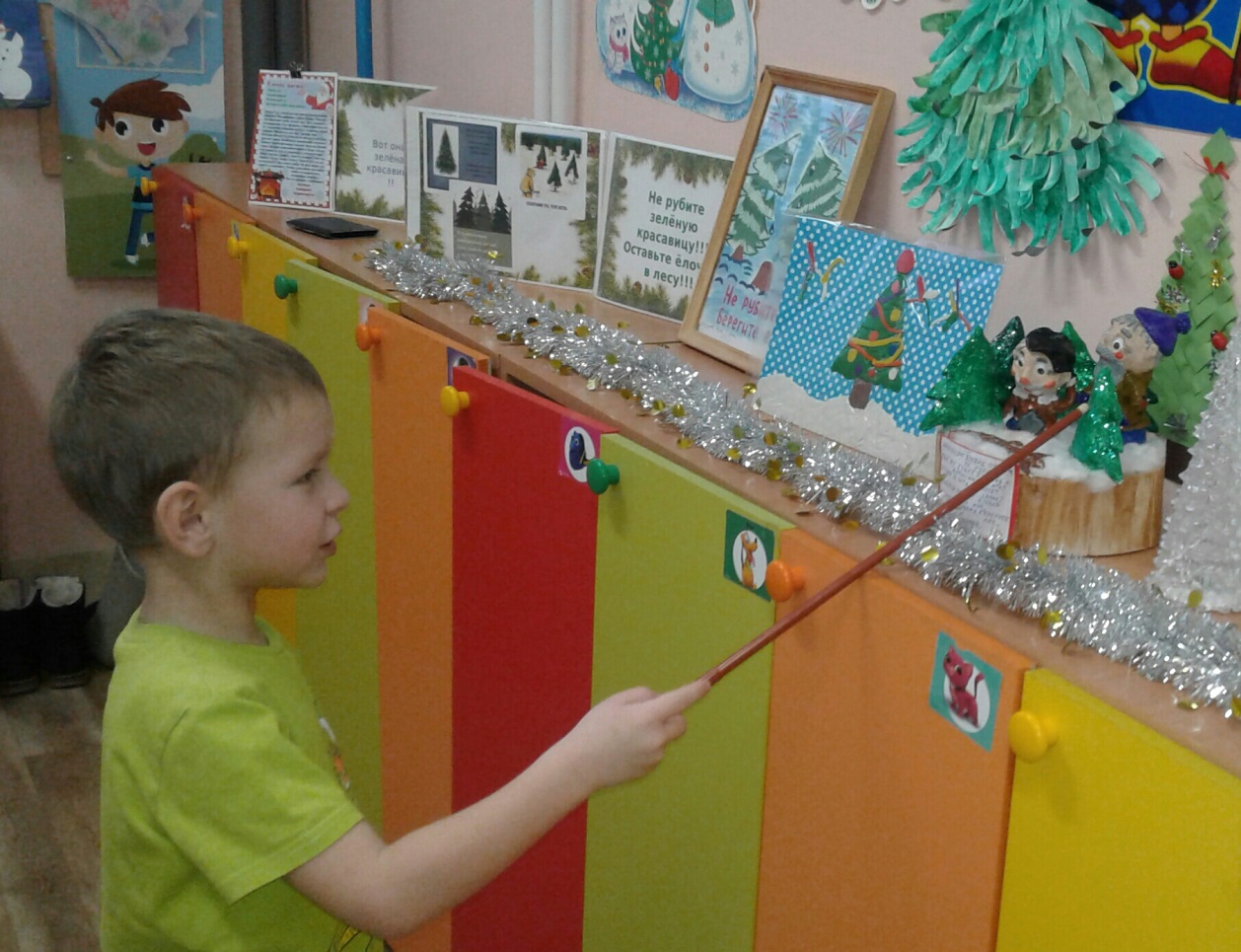 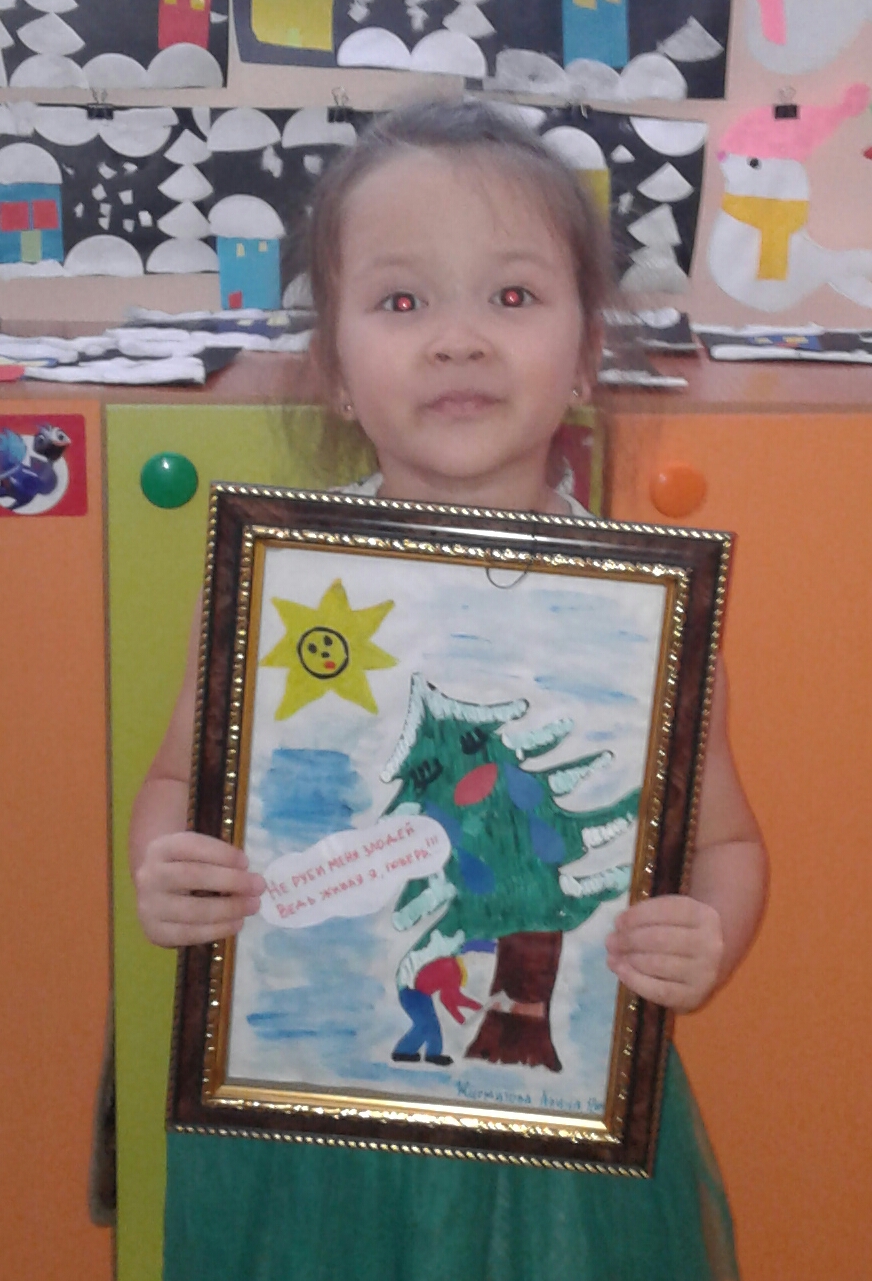 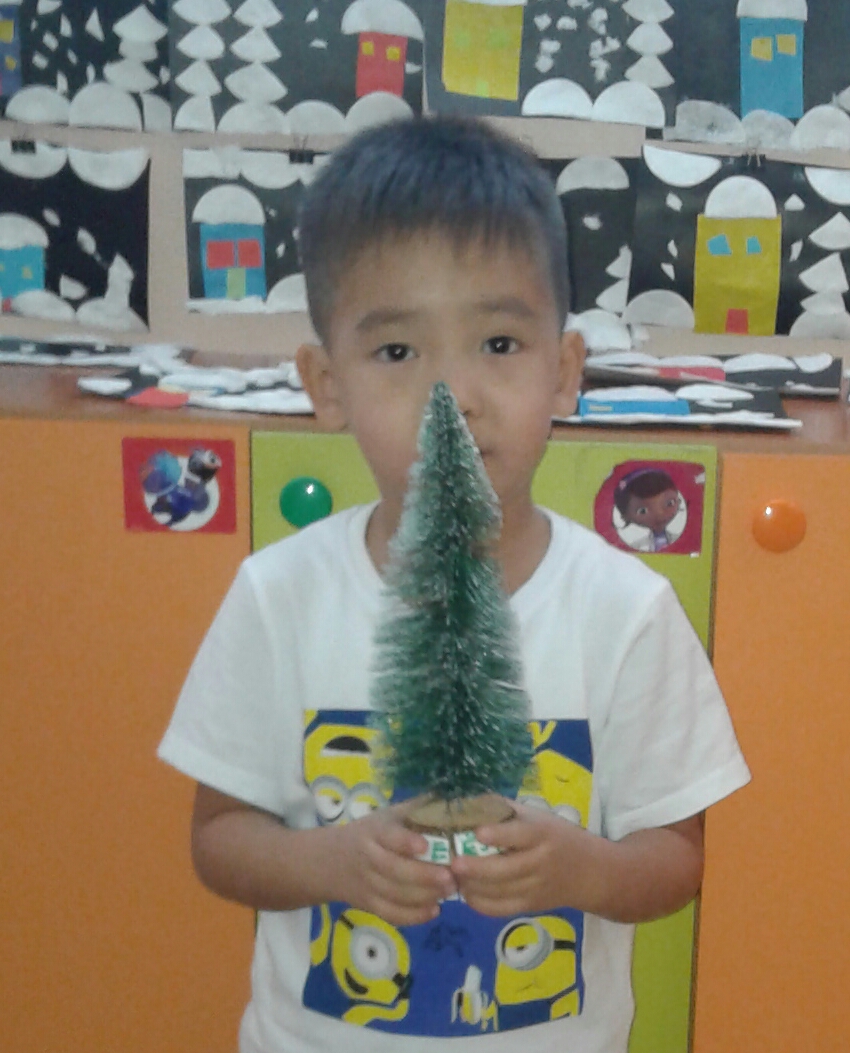 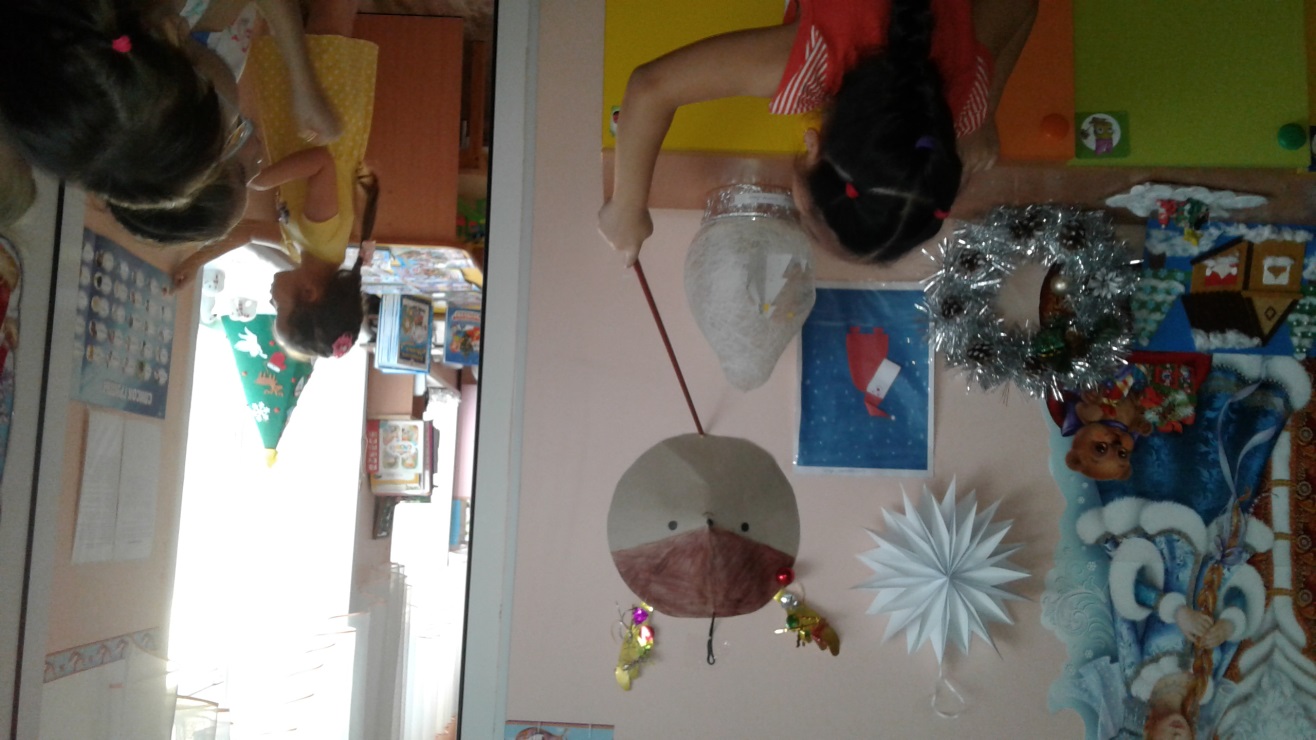 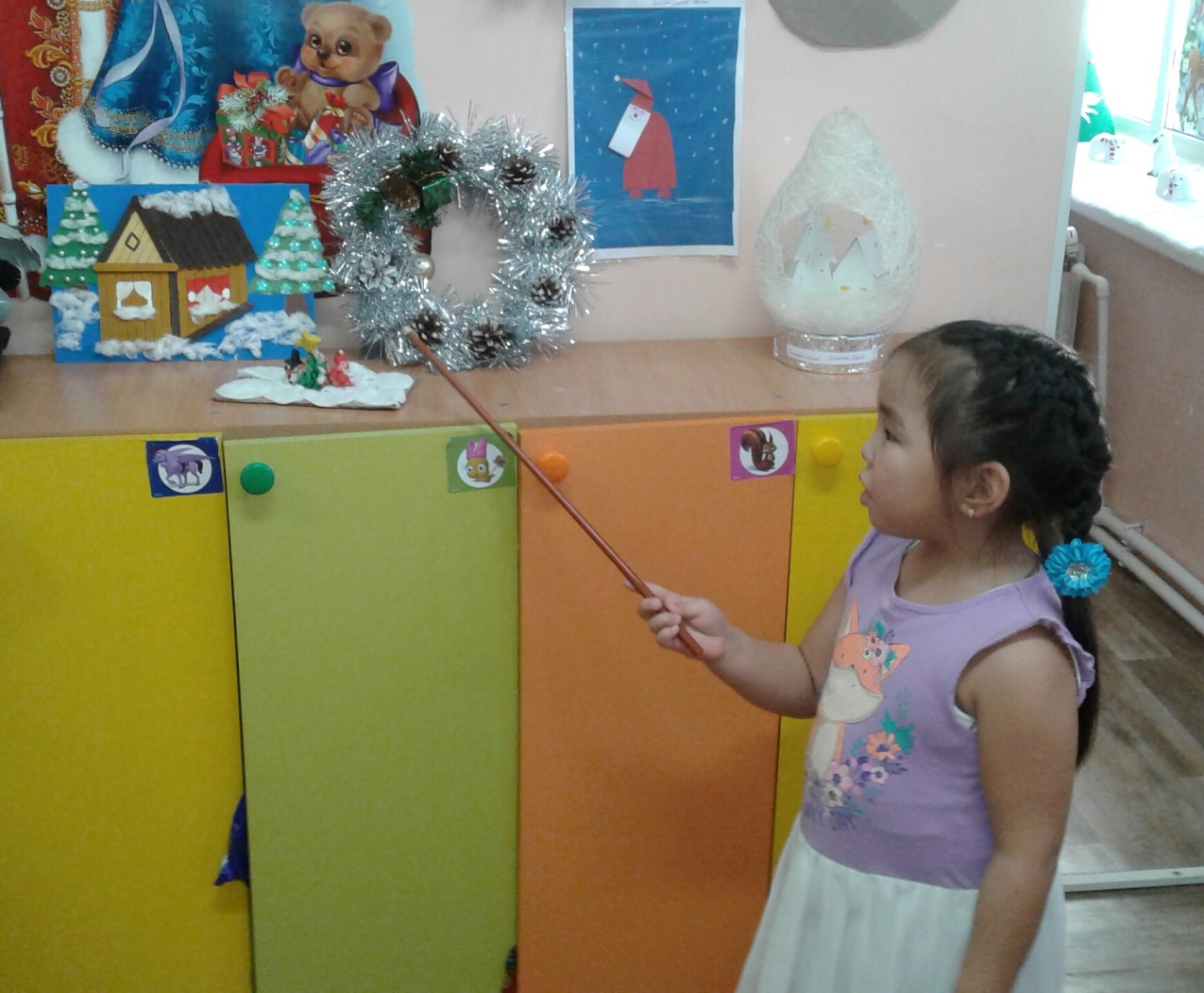 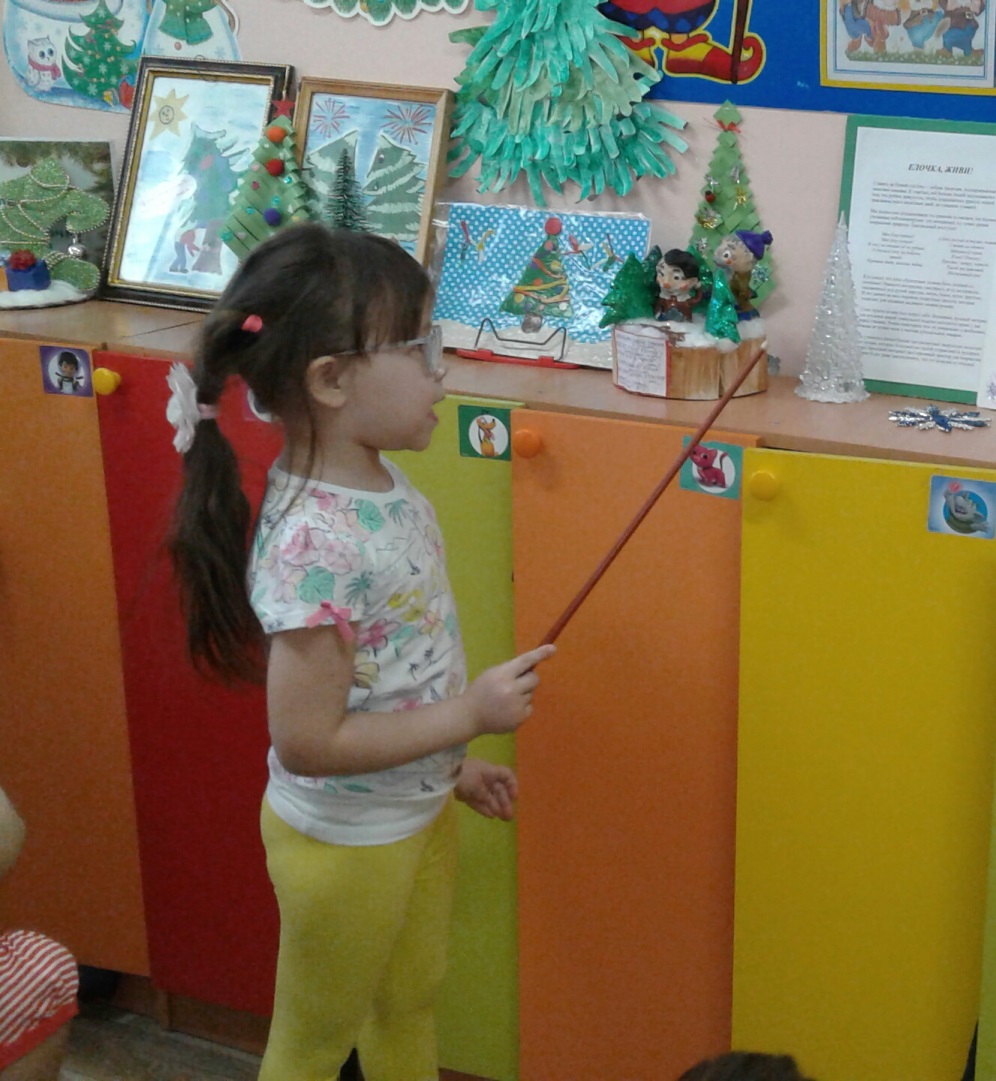 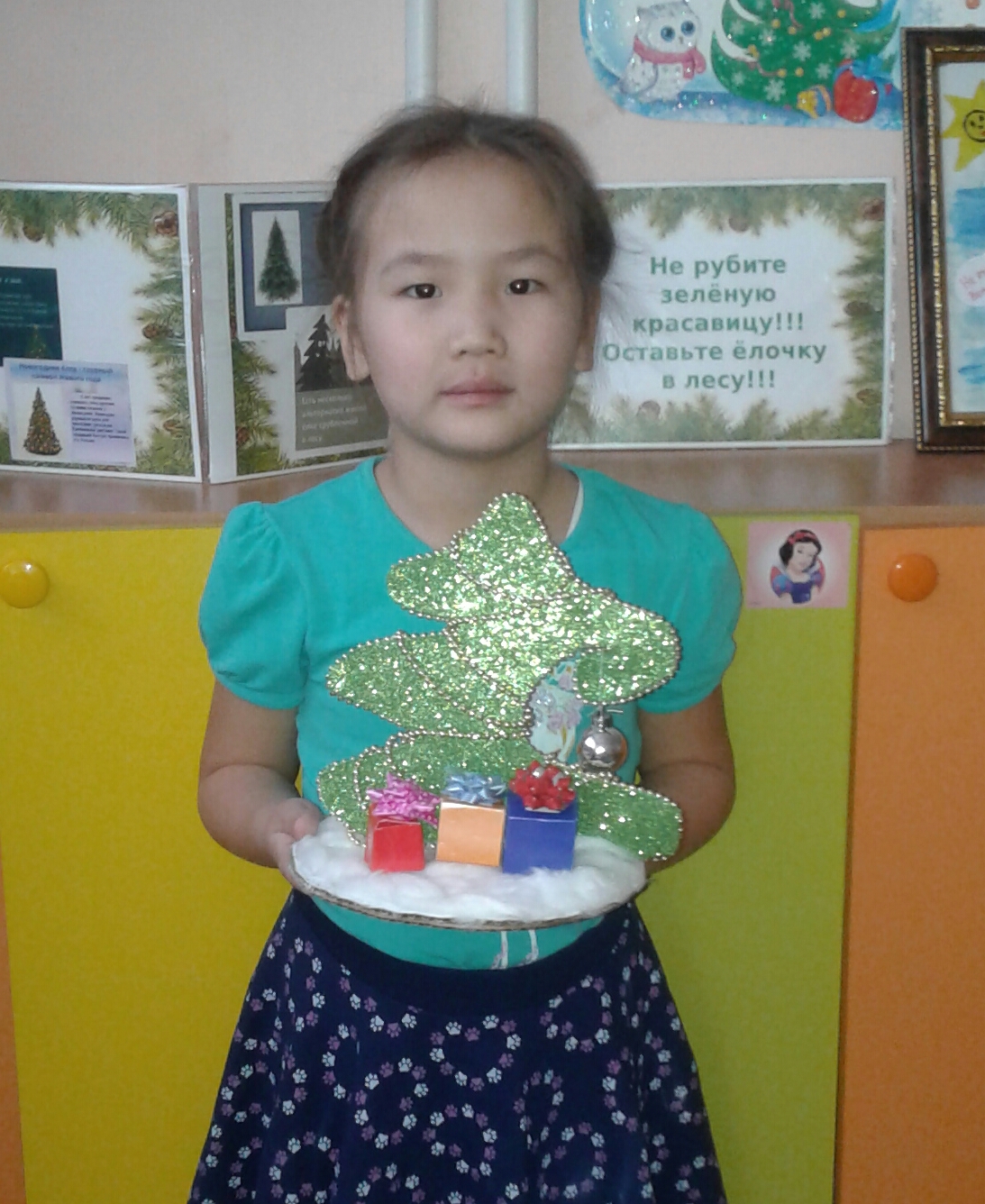 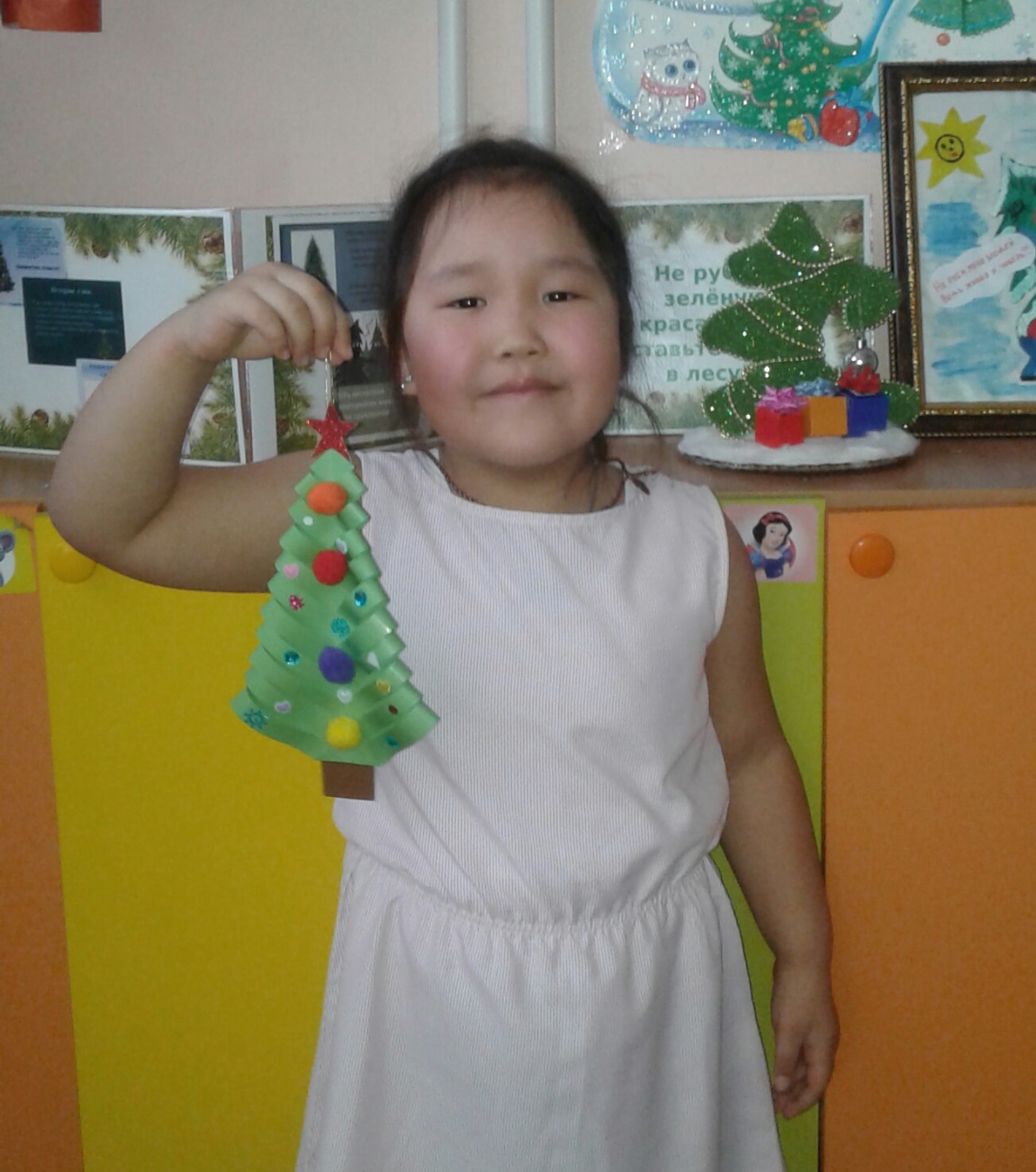 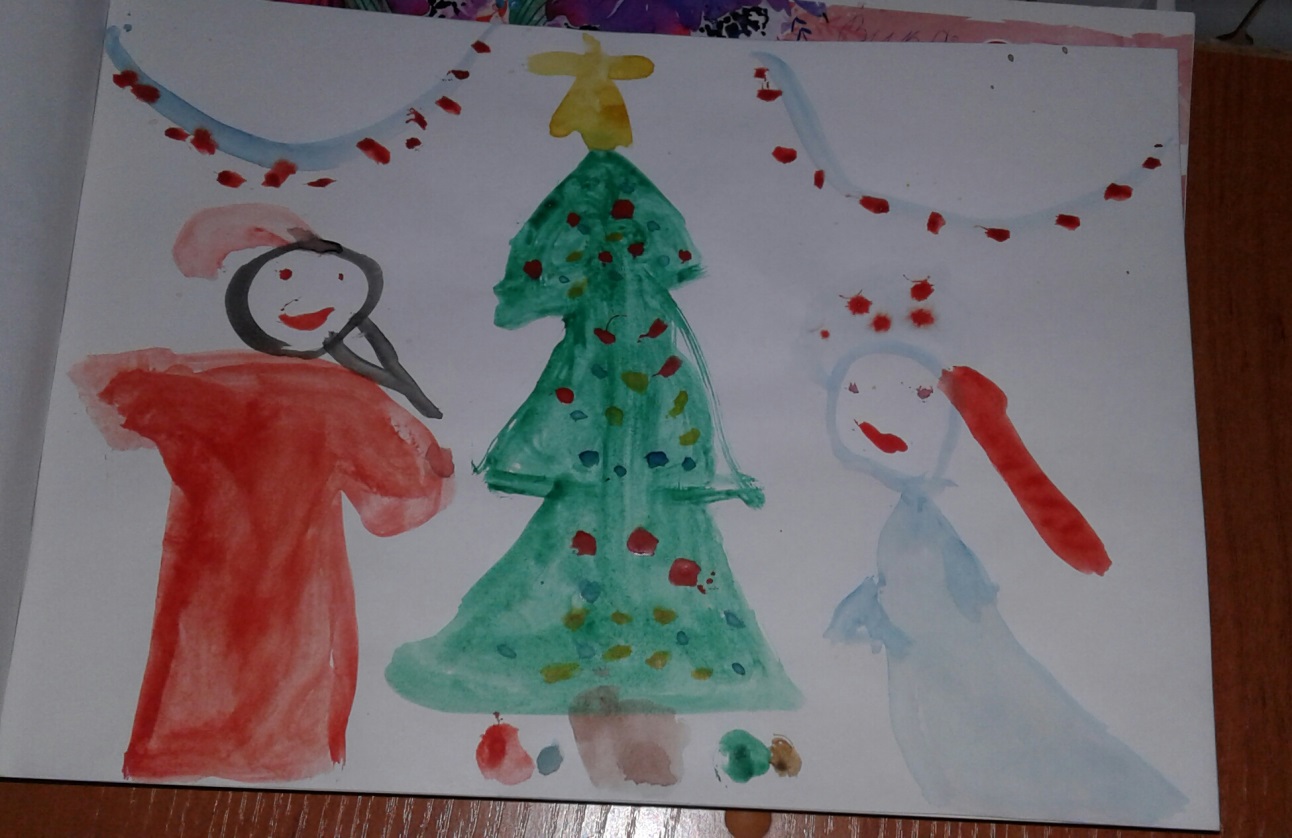 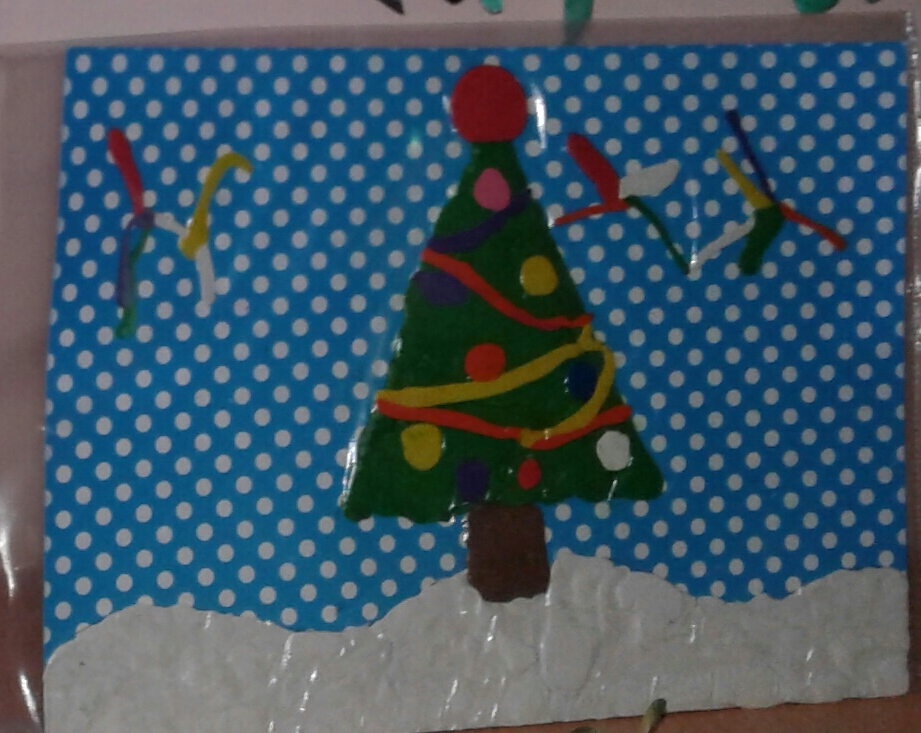 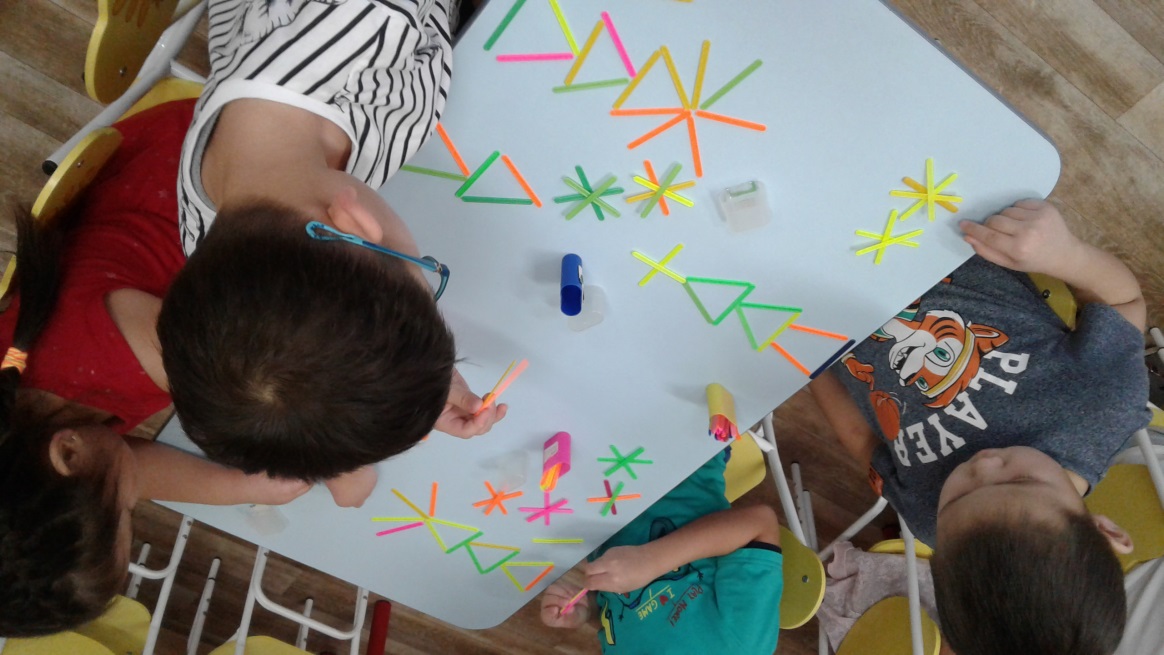 